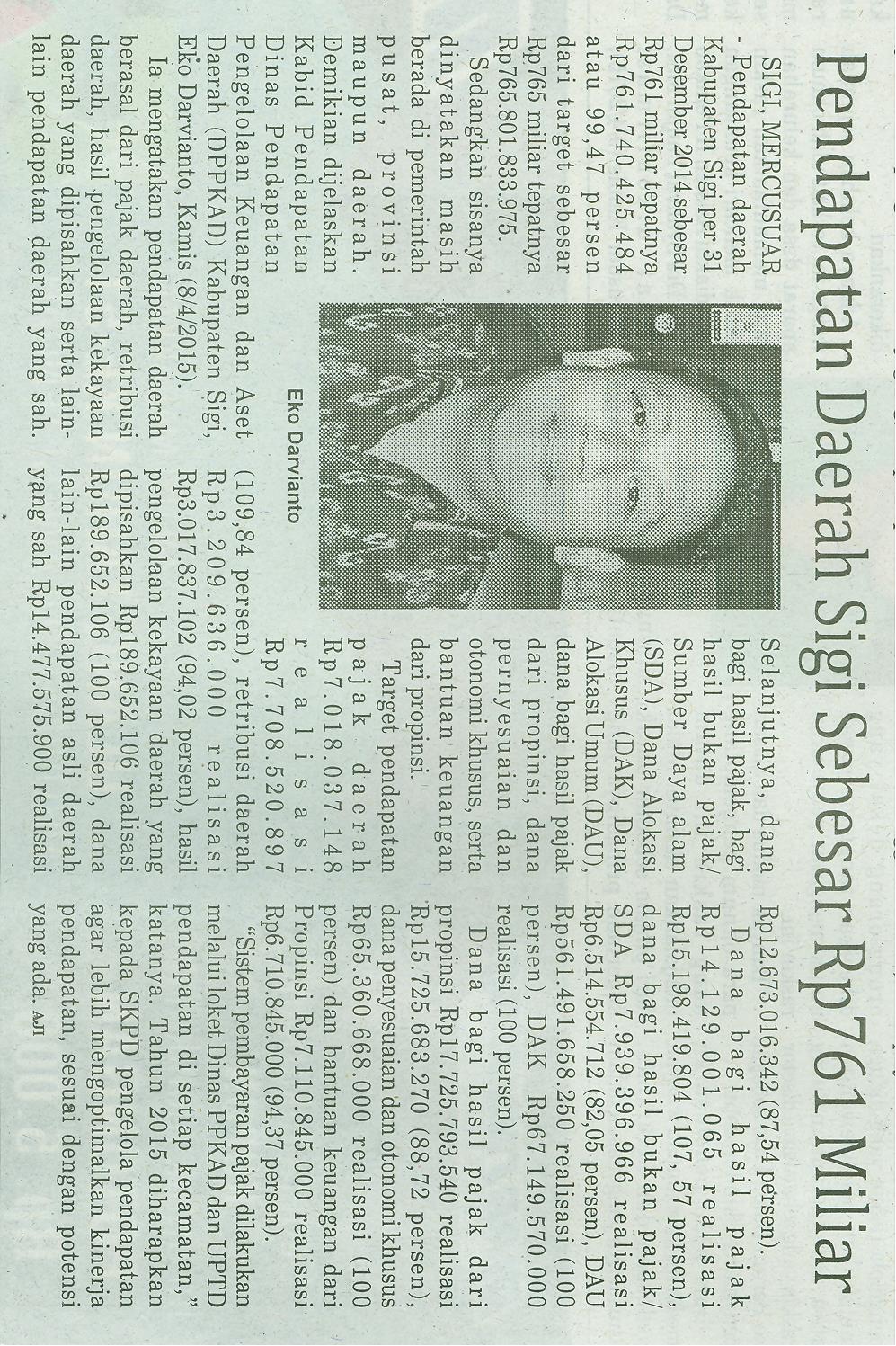 Harian    :  MercusuarKasubaudSulteng 1Hari, tanggal:Jum’at, 10 April 2015KasubaudSulteng 1Keterangan:Pendapatan Daerah Sigi Sebesar Rp761 MiliarKasubaudSulteng 1Entitas:SigiKasubaudSulteng 1